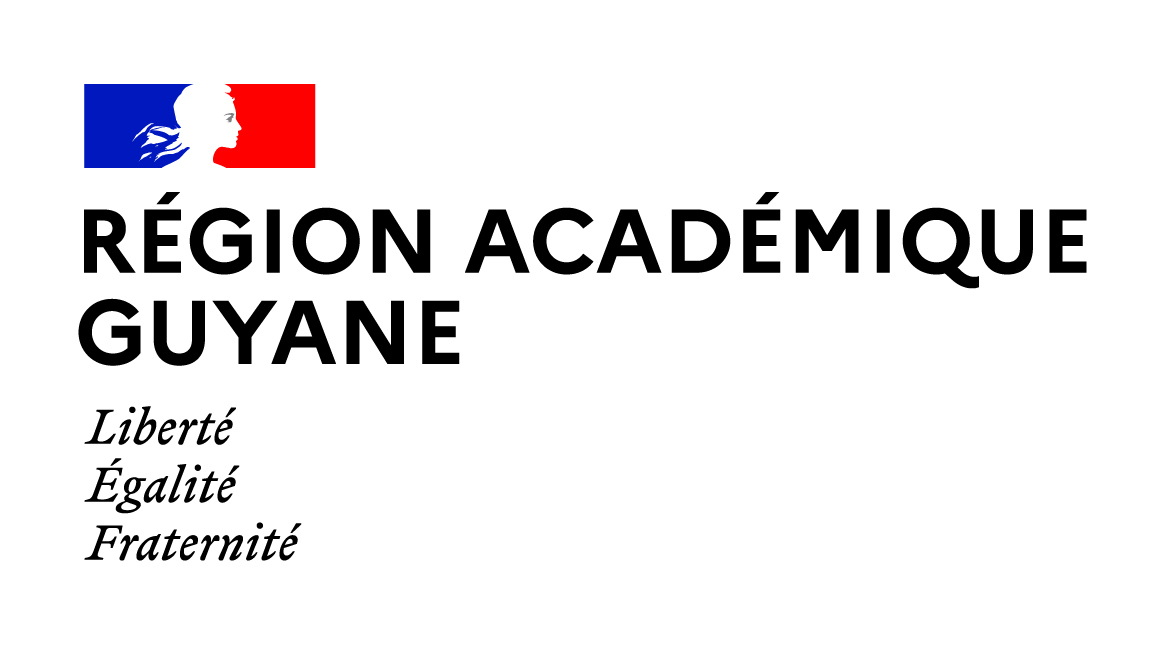 PROCÉDURE D’AFFECTATION APRÈS LA PREMIÈRE GÉNÉRALERentrée scolaire : septembre 2024Votre enfant est scolarisé(e) dans un établissement à l’étranger, hors de l’Union EuropéenneAFFECTATION EN TERMINALE GÉNÉRALEVous devez vous rapprocher du Centre Académique pour la Scolarisation des Nouveaux arrivants et des Enfants du Voyage. (C.A.S.N.A.V.)Adresse : 27 bis avenue Léopold HEDER – 97305 CAYENNE CEDEXTéléphone : 05 94 27 21 97Les résultats des tests et les notifications d’affectation seront disponibles UNIQUEMENT AU C.A.S.N.AV.